                  КАРАР                            №  37                   ПОСТАНОВЛЕНИЕ          «31» мая  2021 й.                                                      «31» мая  2021г.О внесении изменений в Постановление Администрации сельского поселения  Янгантауский сельсовет муниципального района Салаватский район Республики Башкортостан  от   24  декабря 2020  г. № 55  «Об утверждении Перечня главных администраторов доходов бюджета сельского поселения  Янгантауский сельсовет муниципального района Салаватский район Республики Башкортостан, а также состава закрепляемых за ними кодов классификации доходов бюджета»	В целях своевременного зачисления в бюджет сельского поселения поступлений по урегулированию расчетов между бюджетами бюджетной системы Российской Федерации ПОСТАНОВЛЯЕТ:Внести изменения в Постановление Администрации сельского поселения  Янгантауский  сельсовет муниципального района Салаватский район Республики Башкортостан от  24 декабря  2020 года  № 55 «Об утверждении Перечня главных администраторов доходов бюджета сельского поселения  Янгантауский  сельсовет муниципального района Салаватский район Республики Башкортостан, а также состава закрепляемых за ними кодов классификации доходов бюджета» дополнив приложение к постановлению следующими кодами бюджетной классификации:791 2 02  49999 10 7265 150  «Прочие межбюджетные трансферты, передаваемые бюджетам сельских поселений (мероприятия по капитальному ремонту водонапорных башен (систем централизованного водоснабжения) на территории сельских поселений Республики Башкортостан)»;Настоящее постановление вступает в силу со дня подписания.Контроль за исполнением настоящего постановления оставляю за собой.И о главы сельского поселения                                                            Г.С. ЖиянгалинаБАШҠОРТОСТАН  РЕСПУБЛИКАҺЫСАЛАУАТ РАЙОНЫ МУНИЦИПАЛЬ РАЙОНЫНЫҢ ЯНҒАНТАУ АУЫЛСОВЕТЫ АУЫЛ БИЛӘМӘҺЕ ХАКИМИӘТЕ452492, Сулпан  ауылыЙәшел урамы, 13 йорттел. (34777) 2-88-22, 2-88-52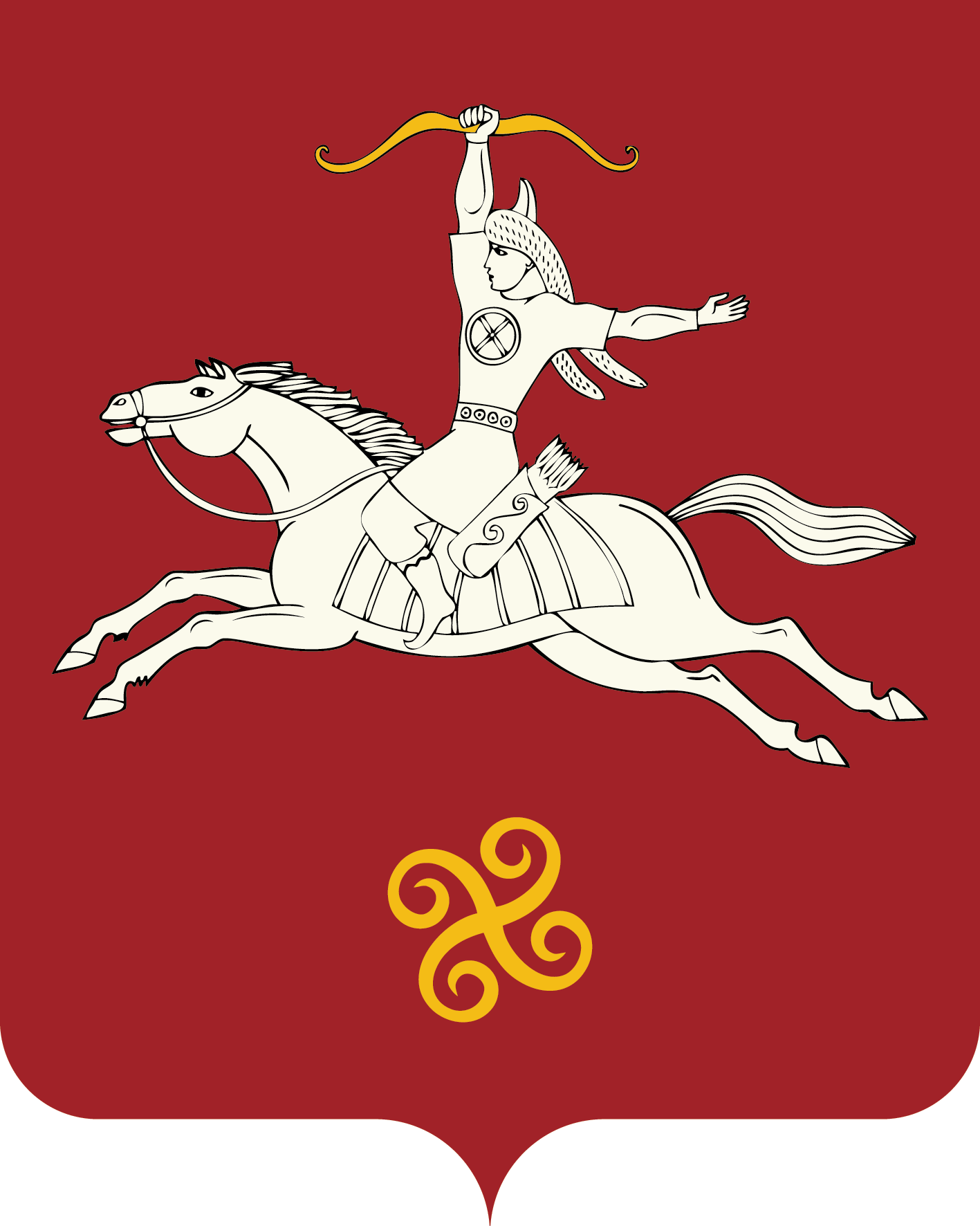 РЕСПУБЛИКА БАШКОРТОСТАНАДМИНИСТРАЦИЯ СЕЛЬСКОГО ПОСЕЛЕНИЯ ЯНГАНТАУСКИЙ СЕЛЬСОВЕТ МУНИЦИПАЛЬНОГО РАЙОНАСАЛАВАТСКИЙ РАЙОН452492, д.Чулпан, ул.Зелёная, д.13тел. (34777) 2-88-22, 2-88-52